岩手県ＩＬＣ推進局事業推進課　行き　　FAX　０１９－６２９－５３３９　　E-mail　AB0009@pref.iwate.jp第９回グリーンＩＬＣセミナー（９／７（水））参加申込書以下の必要事項を記入いただき、このままファックスで返信いただくか、下記問い合わせ先のメールアドレスあてに申し込み願います（申込締切　８／31（水））。【所属】【セミナー参加者】※　定員が180名に達した時点で申込を締切らせていただきますので、ご了承願います。※　当日は、駐車場が混みあう場合がありますので、満車の際は周辺駐車場（裏面参照）をご利用いただくか、公共交通機関をご利用ください（ＪＲ一ノ関駅から徒歩５分）。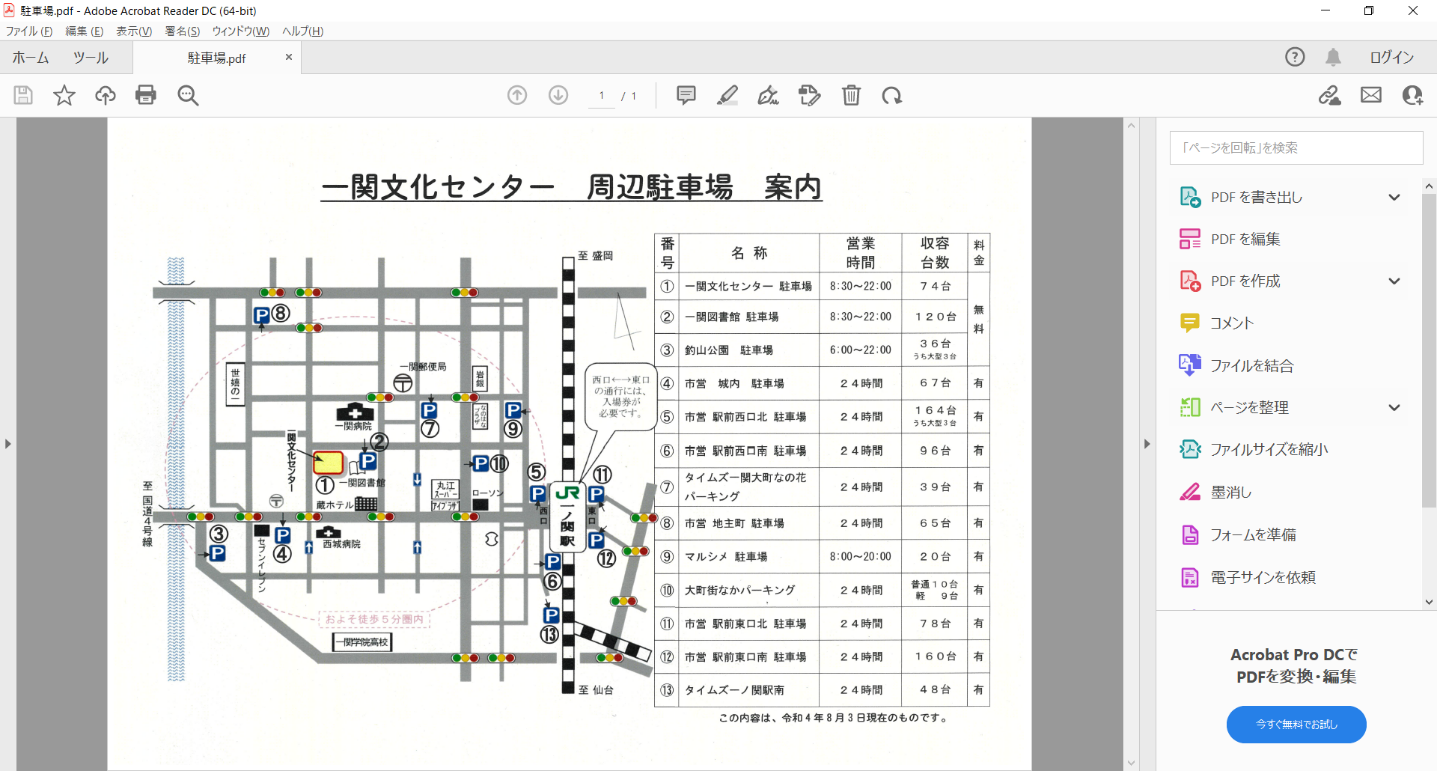 ※　「一関文化センターHP」から団体名連絡先（電話またはメールアドレス）役職氏名問い合わせ先：岩手県ＩＬＣ推進局事業推進課　朴澤電話　 019-629-5217FAX　 019-629-5339Email  AB0009@pref.iwate.jp